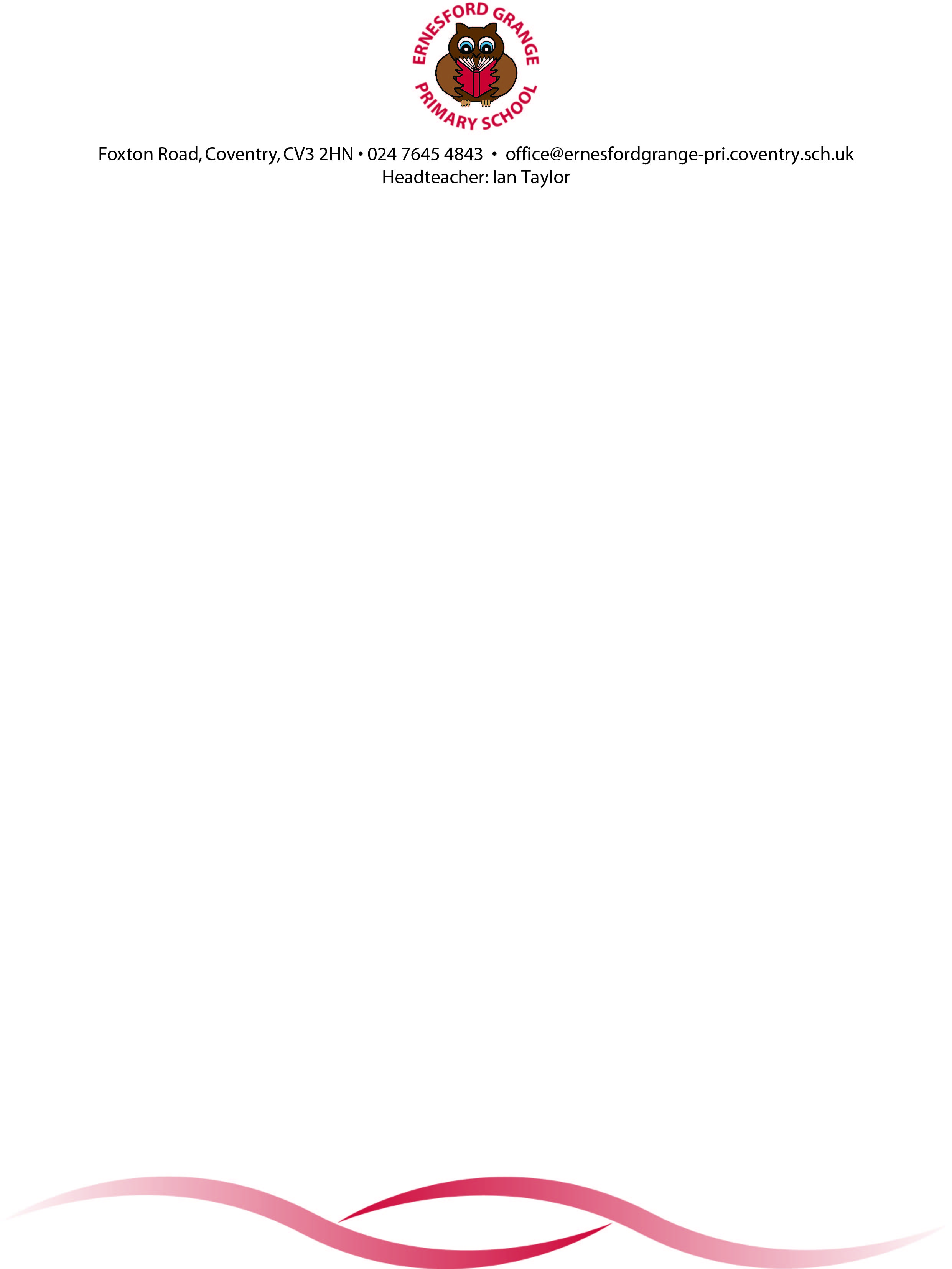 URGENT – Please Read and RespondCritical workers and vulnerable childrenDear parents,School will be closed to all children on Friday 29th May, Monday 1st June and Tuesday 2nd June for deep cleaning and sanitation in preparation for wider opening. School will re-open for critical worker’s children on Wednesday 3rd June.Key workers and vulnerable childrenIn school we will continue to make provision for children of critical workers and vulnerable children in all year groups, this provision will also be made as children in various year groups make a phased return to school. However, most key worker’s children will not be entitled to five days of emergency childcare a week. Emergency childcare will take place in the Parker Building for EYFS and KS1 children and in the KS2 hall for KS2 children. Numbers will be limited due to space constraints and to remain in line with council and government guidance. The results of our surveys suggest the number of children in school will be considerably higher compared to our network schools. *The above groups will take priority for the emergency childcare provision. *The above is a guide to limit numbers to a maximum of 20. If your requirements are outside of this guidance and we have a space, we may be able to provide childcare for your child/children accordingly. However, we cannot guarantee a childcare place.From Wednesday 3rd June, emergency childcare must be booked in advance through contacting the school mobile. You will be advised if a place is available. If your child is considered vulnerable you will need to call the school mobile to discuss childcare with the school leadership team. Further information for parents of children in Years 2, 3, 4 and 5 will follow. We currently have no guidance for how these children will be reintegrated into school. We are still awaiting guidance on many issues and we will keep you updated as things progress. We will do our best to make the children’s experience at school worthwhile but there will be limitations as to how the school day will operate.School will be closed to all pupils on Friday from 1230 for deep cleaning. If your is child in Nursery, Reception, Year 1 or Year 6 and have already attended emergency childcare, they will not be able to return to their classes and will remain in this group/bubble. We are putting our staff and their families at risk by playing our small part to slow down the spread of the Coronavirus. Please read the guidance below:We will prioritise places fairly based on family circumstances and key worker roles. We cannot guarantee we can meet your needs due to high demand through the surveys. Children with 2 parents who are frontline key workers will take priority. You should contact the local authority if we are unable to provide adequate provision. Your child may be placed at a different school.If it is at all possible for children to be at home, then they should be.If you or anyone in your family have any of the symptoms you should not send your child to school and should self-isolate.
If your child shows any of the symptoms at school, you will be contacted, you must then collect your child immediately and your child must be tested.We are doing our best during this challenging time.We will not tolerate abusive, aggressive behaviour or unreasonable requests. We reserve the right to not offer a place at all under these circumstances.Any false information given regarding employment will result in refusal of emergency childcare.If a child, an immediate family member or a member of staff tests positive for Covid-19, the whole ‘bubble’ (group of children) and adults must self-isolate for two weeks and will not be allowed at school during that time. Best wishes and stay safe,Mr TaylorPriority groupsPriority groupsNumber of days eligible for emergency childcareABoth parents key workers (NHS and Emergency Services)5 daysBBoth parents key workers4 – 5 daysCSingle parent key worker (NHS and Emergency Services)4 – 5 daysPriority groupsPriority groupsNumber of days eligible for emergency childcareDSingle parent key worker3 – 4 daysEOne parent key worker (NHS and Emergency Services)2 – 3 daysFOne parent key worker 1 – 2 days